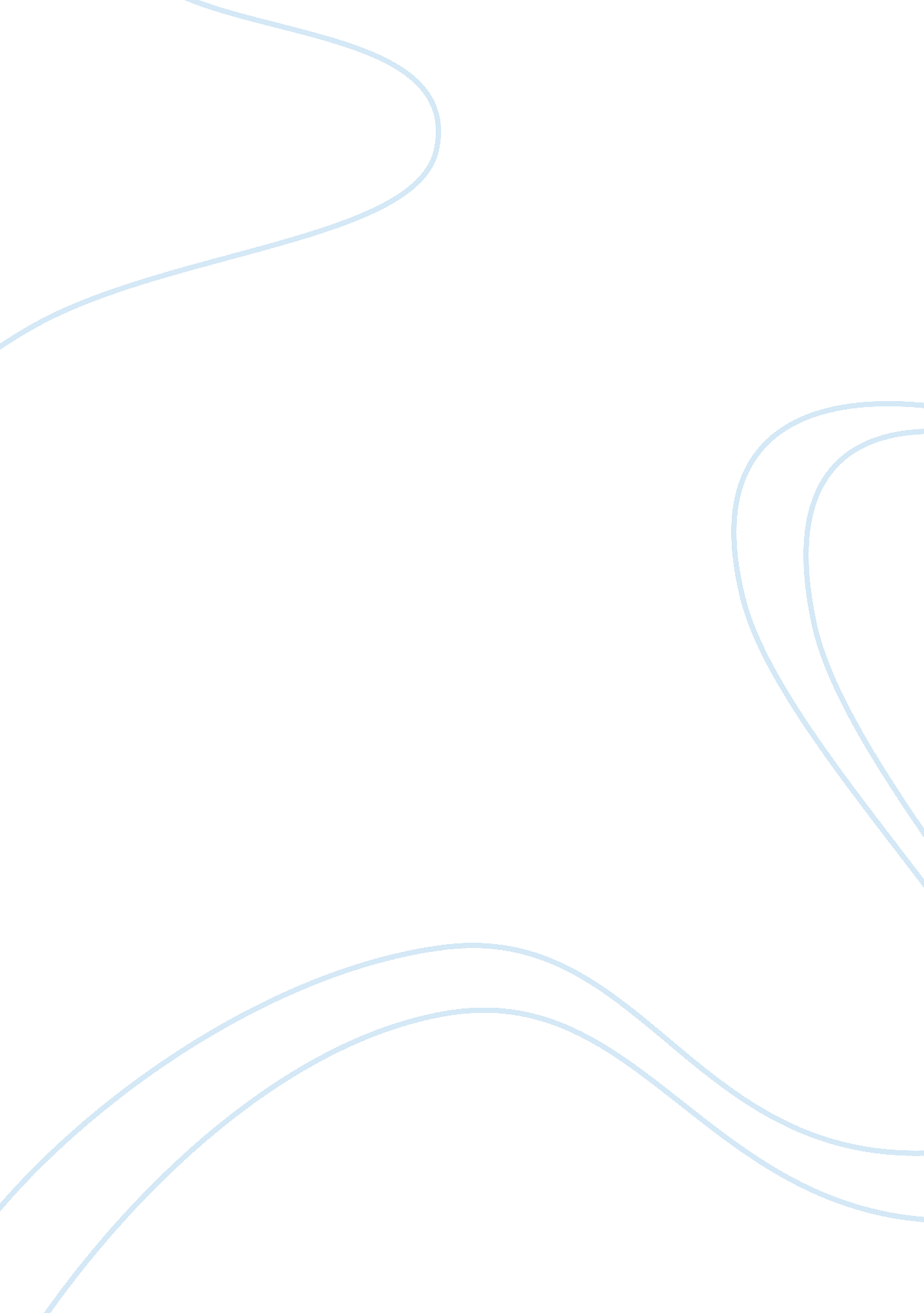 Into the wild character comparisonEntertainment, Movie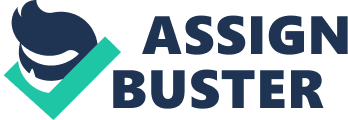 Into the wildcharacter comparison essay Into the wild is a story about a man named Christopher Mishandles. In this story we learn that he gives up almost everything he owns to take a dangerous Journey and live off the land. Along the way we learn about a man named Gene Roseland who has a similar but deferent story to Christopher. Although these two men have a lot In common, they also have many differences. Christopher Mishandles was a very Intelligent guy. He graduated from Emory university with honors and was an excellent athlete. Many people saw Christopher as one of them students that would most likely succeed In life. Ditching the Idea of going to law school, he decided to take a Journey throughout Alaska and some other places. He burned most of hismoneyand only had a ten pound bag of rice forfood, and a rifle for whatever he caught on the way. Gene Reselling was almost just like Christopher. He also excelled in academics. Carrying a grade point average of 4. 0 throughout highlights and college. He did not receive a degree though because he didn't see a point in it, and only studied for the sake of learning. After college he decided to do an anthropological experiment. Gene believed that he could live off the grid just as Christopher did. He saw that people could do without modern daytechnologyand live life like it was in the Older days. Unlike Christopher, Gene carried enough supplies to last him months or even longer. He also was dressed more properly for the harsh weather. When Christopher set offer his Journey, he didn't tell anyone where he would be going. He simply left everything behind him like it was nothing. Getting lucky, Christopher found people to stay with and work under the table for. These jobs were only temporary for him as he would go from place to place often. Since he didn't bring a lot of food or supplies, it made it really hard on him to manage. Because he chose to not be more prepared like Gene, Christopher died of starvation. Although many people believed Chris had died from eating bad berries, this theory has not been yet proven. On the other hand, Gene Reselling experiment lasted for about 30 years. Soon after he realized that this Idea of his was absolutely Impossible, he decided to re-evaluate hisgoals. Out of complete shock, Roseland had committedsuicidewith a knife through his heart lying face down. These were both tragic deaths that sparked many people In Alaska and even attracted hate. These two men play a very Important role In travel history and the book " Into the Wild". With their very similar situations and stories, both men were very good people and had the Intentions of proving the same point. Neither one of these people are exactly the same but, they wanted to show people that going Into the wild and living off the land isn't always impossible. It just takes a lot of skills and andhard work. Into the wild character comparison By Raven_16 live off the land. Along the way we learn about a man named Gene Reselling who has a similar but different story to Christopher. Although these two men have a lot in Christopher Mishandles was a very intelligent guy. He graduated from Emory University with honors and was an excellent athlete. Many people saw Christopher as one of them students that would most likely succeed in life. Ditching the idea of Gene Reselling was almost Just like Christopher. He also excelled in academics, believed that he could live off the grid Just as Christopher did. He saw that people Unlike Christopher, Gene carried enough supplies to last him months or even longer. When Christopher set off for his Journey, he didn't tell anyone where he would be Christopher found people to stay with and work under the table for. These Jobs were about 30 years. Soon after he realized that this idea of his was absolutely impossible, he decided to re-evaluate his goals. Out of complete shock, Reselling had committed that sparked many people in Alaska and even attracted hate. These two men play a very important role in travel history and the book " Into the and had the intentions of proving the same point. Neither one of these people are exactly the same but, they wanted to show people that going into the wild and living off the land isn't always impossible. It Just takes a lot of skills and and hard work. 